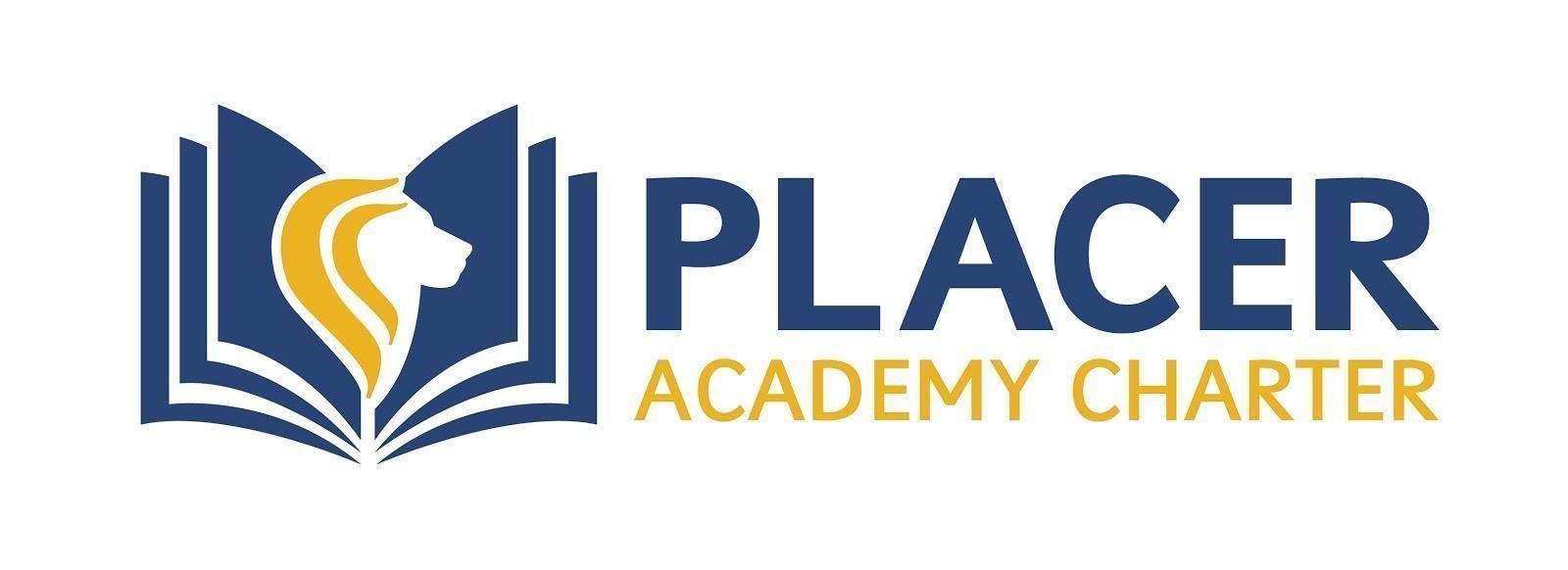 August 5th, 2019 Agenda - PAC Executive Planning Meeting Board Members: Staff Invitees: Jill Godtland, Site Administrator	Amber Sutton, Site Administrator	 Topic												Owner Welcome; Meeting Call to Order							GayleApprove Minutes From:								GayleJuly 11th , 2019 Executive MeetingBudget											GayleBudget approvalSplit accountsCredit card requestArt contractWelcome Bash									GayleFood truck scheduledSpirit wear volunteers?							MichelleSign up sheets								JulieBubble Run Agenda									GayleLayout of activitiesFlyer										AndeDining Out										GayleRubio’s August 26th 	2019-2020 Exec meeting time							GayleChange exec meeting time to 2:30 second Wednesday of the monthGeneral meeting to follow exec meeting at 3 second Wednesday of the month	New Business										GayleThank you for attending; meeting adjourned						Gayle			Gayle Olmstead, PresidentAnna Brewer, Treasurer Michelle Leineke, Co-VPEmily Lambert, Fundraising/SCRIP Coordinator Ail Hurst, Co-VPJulie Malmberg, Co-Outreach Coordinator Ande Golden, SecretaryCassidy Wennesheimer, Co-Outreach Coordinator 